Приложение 2 к приказу ректора от 19.03.2020 № 31Регламенторганизации образовательного процесса в Дагестанском ГАУ при временном переходе на реализацию образовательных программ с применением дистанционных образовательныхтехнологийв рамках реализации приказа Минобрнауки России от 14 марта 2020 г. № 397 «Об организации образовательной деятельности в организациях, реализующих образовательные программы высшего образования и соответствующие дополнительные профессиональные программы, в условиях предупреждения распространения коронавирусной инфекции на территории Российской Федерации»Общие положенияЦелью временного перехода на дистанционное обучение обучающихся Университета является минимизация количества личных контактов между людьми в процессе обучения в соответствии с действующим Российскимзаконодательством.Правовые основы дистанционного обучения содержатся в действующем ЗаконеРФ«Об образовании». Порядок использования дистанционных образовательных технологий утвержден Приказом Министерства образования и науки Российской Федерации «Об использовании дистанционных образовательных технологий» от 23.08.2017 № 816.Под дистанционными образовательными технологиями понимаются образовательные технологии, реализуемые в основном с применением информационных и телекоммуникационных технологий при опосредованном (на расстоянии) или не полностью опосредованном взаимодействии обучающегося и педагогическогоработника.Основныминструментоморганизацииобразовательногопроцессасиспользованием исключительно дистанционных образовательных технологий в Дагестанском ГАУявляется электронная информационно-образовательнаясредаУниверситета(далее-ЭИОС),виртуальнаяобучающая среда Moodle на Едином образовательном портале Дагестанском ГАУ.Вспомогательными инструментами организации образовательного процесса с использованием дистанционных образовательных технологий в Дагестанский ГАУ выступают онлайн-курсы ведущих университетов, размещённые на онлайн-платформах и определённые педагогическими работниками в качестве возможных для использования в учебномпроцессе.Возможности управления курсами в виртуальной обучающей среде Moodle на едином образовательном порталеДагестанского ГАУИспользуемая в Университете система удовлетворяет описанным ниже требованиям по управлениюкурсами:Разработчик курса имеет полный контроль над курсом: изменение настроек, правка содержания,обучение.Обеспечена возможность включения в курс большого набора различных элементов: ресурсы, форумы, тесты, задания, глоссарии, анкеты, чаты, лекции,семинары, базыданных, построениясхем идр.Обеспечена удобная возможность редактирования текстовых областей с помощью встроенногоНТМL-редактора.Предоставлены различные способы оценивания работы обучающихся с возможностью создания собственных шкал для критериального оценивания результатов обучения. Все оценки должны собираться в единый журнал, содержащий удобные механизмы для подведения итогов, создания и использования различных отчетов, импорта и экспорта оценок.Встроена удобная система учета и отслеживания активности обучающихся, позволяющая в любой момент увидеть полную картину как участия в курсе в целом, так и детальную информацию по каждому элементукурса.Интегрирована электронная почта, позволяющая отправлять копии сообщений в форумах, отзывы и комментарии преподавателя и другую учебнуюинформацию.Информационная система поддерживает отображение любого электронного содержания: MicrosftOffice, OpenOffice, flash, видео, музыка и т.п., хранящегося как локально, так и на любом внешнемсайте.Информационная система дистанционного обучения поддерживает стандартные сервисы, в томчисле:различные типы форумов: новостной, стандартный форум для общих обсуждений, простое обсуждение, каждый открывает одну тему,вопрос-ответ;чат с использованием поддержки,картинок, математических формул ит.п.;опрос, используемый для голосования или сбора мнений по какому-либовопросу.Структура и виды учебнойдеятельности с применениемдистанционного обученияОсновными видами учебной деятельности с применением дистанционного обученияявляются:лекции, реализуемые во всех технологических средах: работа с электронными учебными курсами под руководством преподавателя, в сетевом компьютерном классе в системе on-line(система общения преподавателя и обучающихся в режиме реального времени) и системе off-line(система общения, при которой преподаватель и обучающиеся обмениваются информацией с временным промежутком) в форме теле - ивидеолекцийи лекций-презентаций идр.;практические, семинарские и лабораторные занятияво всех технологических средах: видеоконференции, собеседования в режиме chat (система общения, при которой участники, подключенные к Интернет, обсуждают заданную тему короткими текстовыми сообщениями в режиме реального времени), занятия в виртуальных учебно- тренировочных классах, компьютерный лабораторный практикум, профессиональные тренинги с использованием телекоммуникационных технологий ит.п.;учебнаяпрактика, реализация которой возможна посредством информационных технологий;индивидуальныеи групповые консультации, реализуемые во всех технологических средах: электронная почта. chat-конференции, форумы,видеоконференции;самостоятельная работа обучающихся, включающая изучение основных и дополнительных учебно-методических материалов; выполнение тестовых и иныхзаданий; выполнение курсовых проектов, написание курсовых работ, тематических рефератов и эссе; работу с интерактивными учебниками и учебно-методическими материалами, в том числе с сетевыми или автономными мультимедийными электронными учебниками. практикумами; работу с базами данных удаленногодоступа;текущие и рубежные контроли, промежуточные аттестации с применением дистанционного обучения.При обучении с применением ДОТ применяются следующие информационные технологии: кейсовые; пересылка изучаемых материалов по компьютерным сетям; дискуссии и семинары, проводимые через компьютерные сети; компьютерные электронные учебники или электронные учебники на лазерных дисках; диски с видеоизображением; виртуальные лабораторные практикумы: компьютерные системы контроля знаний с наборами тестов;трансляция учебных программ посредством теле- и радиовещания ;  голосовая  почта; двусторонние видео-конференции; односторонние видеотрансляции с обратной связью по телефону, а также иные ресурсы и их различные ихсочетания.Применение элементов дистанционного обучения предусматривает следующие способы передачи обучающимся учебных и методическихматериалов:получение обучающимися электронных материалов на магнитных или оптических носителях;передача электронных материалов по компьютернойсети;предоставление доступа к учебным и методическим ресурсам посредством сети lnternetв следующих видах: а) открытой информации, если она доступна без авторизации и б) доступной информации, если она может быть полученапри авторизации, которая известна адресату или контролируется преподавателем, ведущим учебную дисциплину, практику;направить на электронной почте и разместить на сайте вуза инструкцию всем студентам и преподавателям о том, как получить или восстановить логин и пароль к ЭИОС, для чего назначить ответственного за консультирование преподавателей и студентов по использованию системы ЭИОС;разместить расписание онлайн-занятий. Разместить в ЭИОС;лабораторно-практические работы, требующие личного присутствия обучающихся, перевести на конец года, при необходимости перенести на следующий учебный год с внесением изменений учебного плана;фиксация хода образовательного процесса;проведение мероприятий промежуточной и государственной итоговой аттестации для студентов выпускных курсов с использованием ЭИОС.Учебные и методические материалы на электронных носителях передаются в пользование обучающегося без права их тиражирования или передачи третьим лицам и организациям.Функции управленческого персонала и педагогических работников при организации образовательного процесса с использованиемдистанционныхобразовательных технологийУправление качества образованияДагестанского ГАУ:координирует деятельность факультетовпо организации учебного процесса с применением дистанционногообучения;осуществляетконсультативнуюпомощьиучебно-методическуюпомощьприразработке преподавателямиучебно-методических материалов, используемых в образовательном процессе с применением дистанционных образовательныхтехнологий;обеспечивает реализацию решений ученого совета Университета, Учебно-методического совета, приказовректора в области применения дистанционногообучения.осуществляет организационно-техническое сопровождение дистанционного обучения и консультируют преподавателей и студентов Университета по вопросам использования инструментов ЭИОС;оказывает помощь преподавателям, не имеющим достаточного опыта использования инструментов ЭИОС, в разработке электронных образовательных ресурсов(далее ЭОР)	и размещенных на 	виртуальной обучающей среде Moodle на Едином образовательном портале Дагестанский ГАУ;оказывает техническую помощь преподавателям при проведении вебинаров, онлайн- консультаций, организации коллективной проектной деятельности в виртуальнойсреде.Научнаябиблиотека Дагестанского ГАУ:предоставляет обучающимся полную информацию о составе библиотечного фонда через систему каталогов, картотек, электронных баз данных, автоматизированных систем сервисов и других форм библиотечногоинформирования;формирует библиотечно-информационные ресурсы в электроннойсреде;средствами библиотечно-библиографического информированияоповещает обучающихся об использовании информационно-образовательныхресурсов;оказывает консультационную помощь обучающимся в поиске и выборе информационно- образовательных ресурсов.Декан факультета:назначает ответственных за консультирование преподавателей и студентов по использованию инструментов ДОТ;инициирует самообследование факультета с целью организации работы по обеспечению всех модулей /дисциплин, реализуемых в текущем семестре, электронными образовательными ресурсами для перехода на дистанционноеобучение;организует обработку обращений от студентов и преподавателей, поступившимина «горячую линию» университета по вопросам, относящимся к факультету, с обязательной ответственностью анализировать обращения и оперативно принимать меры повоздействию на выявленные проблемные ситуации;организует мониторинг реализации учебного процесса в дистанционномрежиме и еженедельно предоставляет отчет Первому проректору по учебнойработе;готовит предложения по переносу занятий, которые требуют работы с лабораторным оборудованием, на конец семестра и передает эти предложения начальникуУКО.Заведующий кафедрой:формирует список дисциплин, реализуемых в текущем семестре, и имеющихся электронных образовательных ресурсов (ЭОР)Дагестанский ГАУ, которые обеспечивают реализацию модулей/ дисциплин в дистанционном формате;если дисциплин учебного плана не обеспечена соответствующим по содержанию и наполнению ЭОР Дагестанского ГАУ, совместно с преподавателями определяет, может ли эта дисциплина быть реализована с помощью онлайн-курсов ведущих университетов (перечень доступных онлайн-курсов и методические рекомендации для включения в образовательную деятельность размещены на сайте Минобрнауки России: https://wvvvv.miniobmauki.gov.ru/ru/press-center/card/7id);организует методическую и организационную поддержку преподавателей и студентов при реализации образовательного процесса, используя все имеющиеся в распоряжении инструменты взаимодействия преподавателей и студентов, в т.ч. электронную почту, социальные сети, чаты и форму, Word-документы, вебинары, учебные видеолекции или обучающие фильмы, слайд-приложения, тестовые или e-mail-задания, чаты или форумы, скайп-сессии, кейсы, Яндекс-чаты и др.;обеспечивает фиксацию хода образовательного процесса, поддерживает коммуникацию с удаленно работающими преподавателями, организовывает планирование рабочей недели и простых электронных отчетных форм с целью обеспечения контроля за качеством реализации образовательного процесса;в случае продления карантина разрабатывает вариант проведения мероприятий промежуточной и государственной итоговой аттестации для студентов выпускных курсов с использованием сервисов системы ZOOMи СДО университета.Преподаватели:обеспечивают все виды учебной работы студентов в дистанционном формате с использованием разработанных ими ЭОР, онлайн-курсов Дагестанского ГАУ или внешних онлайн-курсов университетов;разрабатывают недостающие компоненты ЭОР и выкладывают их в виртуальной обучающей среде Moodle на Едином образовательном портале Дагестанского ГАУ;предоставляютстудентам доступ к контенту курса посредством сети Интернет и организуют взаимодействие со студентами в системе LMSMOODLEс использованием встроенных инструментов коммуникации, а также электронной почты, социальных сетей и мессенджеров;планируют график освоения студентами учебной дисциплины, своевременно информируют студентов о предстоящих учебных и контрольных мероприятиях исроках ихвыполнения;осуществляют мониторинг активности студентов, текущий и промежуточный контроль результатов обучения на основе контрольно-измерительных материалов, размещенных в виртуальной обучающей среде Moodle на Едином образовательном портале Дагестанского ГАУ и предоставляютотчет руководителю OПOП / заведующемукафедрой;при необходимости организуют онлайн-консультации и вебинары на платформе ZOOMсо студентами для повышения уровня их мотивации, снятия технических, психологических, организационных барьеров,препятствующих эффективному освоению OПOП и сбора обратной связи отобучающихся.Студенты:осуществляют вход в виртуальную обучающую среду Moodle на Едином образовательном портале Дагестанского ГАУс использованием индивидуального логина и пароля. В случае отсутствияучетной записи и потери пароля получает/ восстанавливает учетную запись в Управлении контроля качестваДагестанский ГАУ (по адресу техническойподдержкиdodaggau@yandex.ru);осваивают дисциплину с использованием рекомендованного преподавателем ЭОР или онлайн-курса, следуя методическим указаниям преподавателя и выполняя в срок все учебные и контрольныезадания;взаимодействуют с преподавателей или другими студентами черезвстроенные инструменты коммуникации в виртуальной среде или посредством электронной почты, выбранных преподавателем мессенджеров или через организованную группу в социальных сетях;согласно расписанию онлайн-консультаций или вебинаров в указанное время осуществляютвходнарекомендованнуюпреподавателемплатформуилисервис(Zoom,Moodleдр.), предварительно установив необходимое программное обеспечение и подготовив технические средства коммуникации (wеb-камера, встроенная камера ноутбука, микрофон) и проверивсвязь.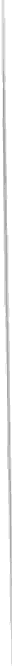 